Тема: «Путешествие в деревню к девочке Ульхе»Конспект совместной деятельности физического воспитания детей с использованием фольклорных подвижных игрна традициях чувашского народа.Денисова Наталия Евгеньевна, воспитатель первой квалификационной категорииМуниципальное бюджетное дошкольное образовательное учреждение «Детский сад № 105 общеразвивающего вида с приоритетным осуществлением  деятельности по социально-личностному развитию детей» города Чебоксары Чувашской РеспубликиПрограммное содержание:Вызвать интерес к чувашским подвижным играм; развивать внимание и зрительную память; продолжать развивать способность к самостоятельности, активности, творчеству; создать условия для эмоциональной сферы.Задачи:Образовательные:-Совершенствовать двигательные умения и навыки детей.Развивающие:-Развивать быстроту реакции, ловкость. -Развивать умение вести несложный диалог между воспитателем и детьми, между ребёнком; быть доброжелательными собеседниками.Воспитательные:-Воспитывать дружеские взаимоотношения между детьми, умение договариваться в несложных ситуациях.-Воспитывать организованность и дисциплинированность.-Воспитывать у детей уважение и бережное отношение к    национальным (чувашским) традициям физического воспитания своего народа.Интеграция образовательных областей: «Физическое воспитание», «Развитие речи».Материал для совместной деятельности:Магнитофон, СD диск с записью чувашской народной музыки.Скамейка; игрушка «заяц», «лиса»; ростовая кукла в чувашском наряде; два больших обруча для малоподвижной игры.Предварительная работа:-Проведения образовательной деятельности на тему: «Что такое деревня?»-Беседа о чувашских играх и считалках.-Беседа на тему «Что такое легенда».Словарная работа: чувашская легенда, тиле (лиса), мулкач (заяц), маттурачасем (молодцы ребята), ель, сосна, морозище, деревце, девочка Ульха.Методические приёмы:-Игра – путешествие в деревню;-Сюрпризный момент – появление девочки Оли (Ульха) в чувашском национальном костюме;-Использование чувашской национальной музыки;- Выбор водящих при помощи чувашской считалки;-Чувашские подвижные игры ««Морозище» («Шантмалла»), «Деревце моё, помоги» («Йывасам, пулаш!»);- Чувашская малоподвижная игра  «Найди Лису и Зайца»(«ТилепеМулкачашырасатупмалла»);- Художественное слово: Рассказ чувашской легенды «Почему ель и сосна вечно зелёные».- Чтение стихотворения;-Анализ совместной деятельности.- Заключительное слово.Ход деятельности:Дети входят в физкультурный зал.Воспитатель: -Ребята, я вам предлагаю отправится сегодня в гости к одной девочке. Она живёт в чувашской деревне, зовут её Оля, на чувашском языке её зовут ласково - Ульха. Ульха очень любит играть, аещё – она знает многочувашских легенд. А мы ведь с вами знаем, что это такое – легенда? Ответы детей.Воспитатель: -Правильно, ребята, легендами называют старые истории– сказки, которые передаются от бабушек и дедушек.  А чтобы к девочке  быстрее добраться, мы с вами пойдём извилистыми тропами, перейдём через мост, немного попрыгаем и побегаем. Такбыстрее доберёмся додеревни.Вы согласны, ребята? Построение в колонну.Вводная часть.(Звучит чувашская музыка). Ходьба друг за другом, ходьба «змейкой»,  ходьба по скамейке («Перейдём мостик»). Прыжки с продвижением вперёд и лёгкий бег (с чередованием 2 раза).Д.У.Основная часть.Воспитатель: - Слышите музыку, она становится всё громче и громче, значит -мы приближаемся к деревне.Вот мы с вами и пришли, девочка Оля нас всех встречает. (Воспитатель одевает ростовую куклу в чувашском наряде).Девочка Оля:-Здравствуйте ребята, добрый день! Ыра кун пултар!Очень рада встрече с вами. Ребята, вы любите играть? Поиграем вместе? А ещё, я хотела сказать, что знаю интересную чувашскую легенду про маленькую птичку. Хотите послушать?(Рассказ чувашской легенды «Почему ель и сосна вечно зелёные».)В одном лесу жила –была маленькая птичка - невеличка, вместе с другими птичками она всё лето весело прожила в лесу. Но скоро наступило осень, стало холодать. Однажды налетел сильный ветер, совсем стало холодно – приближалась зима. А что было дальше, мы узнаем с вами после игры. Предлагаю поиграть в чувашскую игру «Морозище» («Шантмалла»). Нам нужен водящий.Водящего выберет считалочка: Ку – каять,Ты – идёшь,Ку – чупать,                                         А ты – беги,Ку – юлать,Ты – стоишь,Ку – тытаканнипулать!                       А ты – води!Девочка Оля:-Водящий у нас теперь есть. А вас всех, ребята, я превращу в птичек:«Только палочкой взмахну – В птичек всех вас превращу». Теперь все мальчики и девочки превратились в птичек.1.Подвижная игра «Морозище» («Шантмалла»), 2-3 раза. (В сопровождении чувашской мелодии).  «Пусть мороз трещит,Вьюга в поле кружит, птички малые у нас   Не боятся стужи».Д.У. «Ветер дует» («Сил верет»),2-3 раза.. на сильном ветру. Послушайте, как воет ветер. Вот какой сильный ветер.(Звук «с-с - с» произносится с постепенным усилением.)Понравилась вам играть? Хотите дальше послушать сказку? А дальше было вот что. Птички не испугались мороза и улетели в тёплые страны. Лишь маленькая птичка - невеличка с пораненным крылом не смогла улететь со стаей, и осталась одна в чистом поле. Но маленькая птичка не растерялась. Она увидела, что на краю поля начинается большой лес. Птичка – невеличка решила полететь в этот лес: может деревья пожалеют её, и пустят на свои ветки перезимовать. Вот и мы с вами полетим на опушку леса.Предлагаю поиграть ещё одну игру «Деревце моё, помоги». И снова нам поможет считалка:  Ать – два, ать – два,Раз – два, раз – два,Пурте, пуртеатапа, Все ребята в сапогах,                  Командир сапатапа! Командир в лаптях!2.Подвижная игра «Деревце моё, помоги» («Йывасам, пулаш!»)2-3 раза.Д.у. «Мороз» («Сиве»).«У-ух, как холодно!» Дети обхватывают плечи руками , 2-4 раза.Девочка Оля:-Но не все деревья согласились помочь бедной птичке. Ни берёза, ни ветла, ни дуб не приютили пташку. Только ель и сосна прикрыли её от холодного ветра, так птичка в тепле прожила всю зиму. А когда Царь холода узнал о том, что деревья не помогли птичке, то рассердился на них, и приказал ветру сорвать с них листья. И с тех пор только ель и сосна не сбрасывают листья и остаются всё время зелёными. Вот такая история ребята. А теперь я вам предлагаю поиграть ещё в одну интересную игру.3.Игра малой подвижности  «Найди Лису и Зайца»(«ТилепеМулкачашырасатупмалла»).Девочка Оля:- Вот как здорово мы с вами поиграли. «Вот и кончилась игра, возвращаться нам пора. Только палочкой взмахну – в деток всех вас превращу». -Ребята, вам понравилось играть со мной в чувашские игры?  В какую игру мы играли? А что ещё понравилось? (Ответы детей). Маттур, молодцы, ребята. Мне очень понравилось с вами играть. А теперь нам пора прощаться. В следующий раз мы с вами поиграем в другие игры. До свидания! 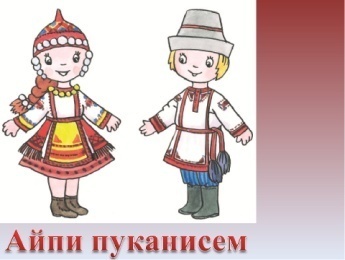 Воспитатель: - Нам пора возвращаться в детский сад.